August 2018Dear Country Dancers in Kalamazoo,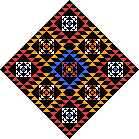 Summer is nearly over, and September brings the start of our 2018–19 season. We hope you enjoyed dancing at the Grange last year and plan to join or rejoin Country Dancing in Kalamazoo as a member for the new season. Membership dues help maintain our financial stability and enable us to attract excellent bands and callers. Membership rates are the same as last year: $14 for individuals, $20 for two or more at the same address. Admission rates will also remain the same as last year for Saturday contra and square dances ($8 members, $10 nonmembers, $5 students), Sunday Just for Fun dances ($5 students, $6 others), and Wednesday English dances ($5 students, $6 others). If more than two children in a family (age 13 and up) attend a dance, only the first two are charged. Young dancers under 13 are admitted free.. Please note, rates may be increased for certain dances, and admission to the November 10 dance is free, thanks to partnership with Oshtemo Township. Up-to-date information is at our new web site: https://www.countrydancinginkalamazoo.com/ and our Facebook group Contra Dancing in Kalamazoo.All dances this season will be at the Oshtemo Grange, at the corner of H Avenue and 3rd Street. •Regular contra and square dances will be on the second Saturday of each month, starting September 8. The dances on November 10, December 8, March 9, and May 11 will be preceded by potluck suppers. •We’ll also have quite a few fourth Saturday dances. These include some open-mic dances. (See flyer.)•English country dances will again be on third Wednesdays, starting September 19.•“Just for Fun” dances, led by a variety of local callers, will again be on first Sundays, beginning October 7. These are a combination of workshop and party, focused on couple dances such as waltz and various kinds of set dances, such as contra, squares, and English. (See flyer.)•Saturday evening dances go from 7:30 to 10:30, usually with a skill workshop and orientation at 7:00. Most Wednesday dances go from 7:30 to 9:30. Sunday dances go from 2:00 to 5:00.•We’ll have a variety of local and outside bands for contra & square dances. Most of the English dances will have live music, and a few will use recorded music.•We’ll have both local and outside callers during the season.Membership entitles you to the admission discounts noted above, to receive notice about special dances, to participate in the Annual Meeting in May for electing members of the Board of Directors, and, if you are interested, to attend Board meetings. Please complete the enclosed membership form and send it with your check (payable to Country Dancing in Kalamazoo) to Mike Clark, CDK Treasurer, at 3618 Woodcliff Drive, Kalamazoo, 49008. We’ll also accept membership renewals and new memberships at the fall dances, though renewal by mail is preferred, to relieve congestion at the admissions desk.Country Dancing in Kalamazoo Inc. is a 501(c)3 nonprofit corporation. Please also consider a tax-deductible donation in addition to your membership dues. (The membership is also deductible.) Donations enable us to fulfill our music and dance mission while keeping membership and admission rates reasonable. Any amount helps, and your generosity is much appreciated!Sincerely,The Board of Country Dancing in KalamazooSherry Brodock				Tom Hays				Carol SteinerGeorge Broomell				Becky Lawson				Jan Symons, PresidentMike Clark, Treasurer			Sherry Opalka, Vice President		Alashar WaltzJan Coray				Laurie Pietravalle, Secretary	